PRILOG IIProjektni zadatakSadržaj1.	Uvod	22.	Cilj i očekivani rezultati	22.1.	Opći cilj	22.2.	Rezultati koji se očekuju od odabranog ponuditelja	23.	Zadaci izvršitelja	23.1.	Zadatak 1: Identifikacija i promocija primjera dobre prakse	24.	Pravna osnova i smjernice	4UvodMinistarstvo poljoprivrede, Uprava za potpore poljoprivredi i ruralnom razvoju, upravljačko je tijelo Programa ruralnog razvoja Republike Hrvatske 2014.-2020. (dalje u tekstu: Program), financiranog sredstvima Europskog poljoprivrednog fonda za ruralni razvoj (dalje u tekstu: EPFRR).Upravljačko tijelo odgovorno je za izradu strategije informiranja i promidžbe, kako bi se osigurala promidžba Programa. U skladu s navedenim potrebno je osigurati kvalitetan sustav informiranja i promidžbe svih dionika (potencijalnih korisnika, ali i šire zainteresirane javnosti) o Programu, što je i svrha ovog predmeta nabave. Financiranje provedbe aktivnosti informiranja i promidžbe vrši se iz sredstava mjere Tehnička pomoć u sklopu Programa.Cilj i očekivani rezultatiOpći ciljCilj ovog je informirati javnost o EPFRR i mogućnostima koje Program pruža kroz periodičnu objavu članaka na internetskom portalu izvršitelja te na internetskoj stranici naručitelja. Rezultati koji se očekuju od odabranog ponuditeljaRezultat ovog projekta je usluga identifikacije i promocija primjera dobre prakse provedbe Programa ruralnog razvoja Republike Hrvatske za razdoblje 2014.-2020. i to:Izrada, isporuka i objava 36 članaka na temu uspješnih projekata korisnika, koji će biti eksponirani na način opisan u poglavlju 3.1. ovog prilogaZadaci izvršiteljaOd odabranog pružatelja usluge očekuje se da posjeduje višegodišnje iskustvo u području novinarstva, poljoprivrede, ESI fondova (posebno EPFRR) te području elektroničkih publikacija (internet portala). Ponuditelj navedeno dokzuje u prilozima V i VI.Zadatak: Identifikacija i promocija primjera dobre prakseZadatak obuhvaća izradu, isporuku i objavu članaka na temu uspješnih projekata korisnika koji provode ili su proveli projekte iz Programa. Dinamika objave je 3 članka mjesečno tj. ukupno 36 članaka za vrijeme trajanja usluge. Tekstovi se objavljuju na internetskom portalu izvršitelja uz dodatno eksponiranje članka prema ciljanoj skupini posjetitelja internetskog portala/podstranici internetskog portala, s opisom djelatnosti i videomaterijalom, odnosno fotografijama ili galerijom fotografija za svaki pojedini objavljeni članak te mapom lokacije ulaganja (Google karte). Arhiva objavljenih članaka treba biti dostupna za vrijeme trajanja ugovorene usluge.Od izvršitelja se očekuje poznavanje materije vezane uz Program, ravnomjerna pokrivenost korisnika prema mjerama Programa i ravnomjerna geografska pokrivenost. U koordinaciji s Ministarstvom poljoprivrede i Agencijom za plaćanja u poljoprivredi, ribarstvu i ruralnom razvoju, ponuditelj samostalno odabire projekte, odnosno korisnike, od kojih prikuplja informacije na temelju kojih izrađuje i objavljuje članak na određenu temu. Objavljeni tekstovi trebaju se bazirati na provjerenim činjenicama te uključivati i povratnu informaciju od strane korisnike (u obliku izjave).Između ostalog, treba se poštivati slijedeće: promocija sadržaja putem društvenih mreža i prema bazi registriranih korisnika na odabranom portalu/elektroničkoj publikaciji izvršitelja (ukoliko baza registriranih korisnika elektroničke publikacije postoji);ravnomjerna pokrivenost korisnika prema mjerama/podmjerama/tipovima operacija iz Programa, uključujući korisnike financijskih instrumenata;ravnomjerna geografska pokrivenost korisnika prema jedinicama lokalne (regionalne) samouprave na teritoriju Republike Hrvatske. Tijekom provedbe potrebno je iz svake jedinice regionalne samouprave dostaviti najmanje jednu priču uspješnog projekta financiranog sredstvima Programa;objektivan i nepristran pristup zadanoj temi, vodeći računa o jeziku političke korektnosti, pravima nacionalnih manjina, osoba s invaliditetom, ravnopravnosti spolova i drugim ranjivim skupinama;dostavljanje analitičkog praćenja izvršenja i učinaka promotivnih aktivnosti u obliku izvještaja (elektronski) na dostavljenu e-adresu od strane naručitelja na mjesečnoj razini.    Tijekom trajanja usluge članci koji se, nakon objave, dostavljaju Ministarstvu poljoprivrede trebaju pratiti zadanu strukturu.Struktura članka određena je u Prilogu Vb i sadrži:Naslov (do 150 znakova);Sažetak (do 300 znakova - najznačajniji podaci);Članak (do 3 600 znakova / do dvije kartice teksta).Obvezni (minimalni) dijelovi članka su:podaci o korisniku, lokaciji ulaganja, području iz kojeg dolazi; podaci o natječaju na kojem je ostvarena potpora, vrijednosti ulaganja/ potpore;podaci o ulaganju, troškovima projekta;povratne informacije od strane korisnika (kritički osvrt tj. nekoliko rečenica o tome kako je potpora iz Programa doprinjela poslovanju/razvoju korisnika);podaci o institucijama koje su sudjelovale u pripremi/provedbi projekta (kritički osvrt da li je suradnja s institucionalnim partnerima ispunila očekivanja korisnika);zaključak teksta (kreativno rješenje ponuditelja).Svakom članku mora biti pridruženo 8 fotografija u JPEG formatu. Sve fotografije moraju biti minimalne razlučivosti 3000x2000 pixela kvalitete zapisa 300dpi, odnosno 2000x3000 pixela za portretne kadrove također kvalitete zapisa 300dpi. Fotografije moraju biti različitih kadrova, kutova snimanja i datalja. Oštrina zapisa i definicija kadra moraju biti sukladne profesionalnim standardima digitalnog snimanja. Galerija mora sadržavati barem jednu fotografiju sugovornika priče.Članak se dostavlja na adresu elektroničke pošte prr.promocija@mps.hr i u tijelu poruke treba biti navedeno:Naziv korisnika potpore ProgramaNaziv mjere/podmjere/tipa operacije odobrene potporeIme i prezime kontakt osobeKontakt telefonski brojNaziv naselja gdje se provodi projekt,Naziv jedinice lokalne samouprave (grad ili općina) gdje se provodi projektNaziv jedinice regionalne samouprave (županije) gdje se provodi projekt.U slučaju neispunjenja zahtjeva strukture i sadržaja članka i fotografija, naručitelj ima pravo uz obrazloženje odbiti dostavljeni materijal, te od izvršitelja zahtjeva izradu i dostavu novog.Napomena: Izvršitelj ne smije koristiti ranije objavljene uspješne priče dostupne na mrežnim stranicama Programa ruralnog razvoja (ruralnirazvoj.hr/uspjesne-price/). Pravna osnova i smjerniceIzvršitelj, pri provedbi ovog projekta treba u potpunosti poštivati i uvažiti sve relevantne uredbe (1303/2013, 1305/2013, 808/2014) vezane za informiranje i promidžbu Programa ruralnog razvoja Republike Hrvatske za razdoblje 2014. – 2020., uključujući pravila vezana uz označavanje i vidljivost (upotreba amblema) Europske unije.Najrelevantniji vodiči i smjernice:Provedbena  Uredba Komisije (EU) br. 808/2014 (Prilog III, dio 2) Grafički vodič po europskom amblemu: http://publications.europa.eu/code/hr/hr-5000100.htm Knjiga grafičkih standarda Programa ruralnog razvoja Republike Hrvatske za razdoblje 2014.-2020: https://ruralnirazvoj.hr/program/ostali-dokumenti-i-vodici/ Primjer označavanja vidljivosti: 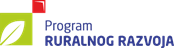 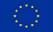 SUFINANCIRANO SREDSTVIMA EUROPSKE UNIJEEUROPSKI POLJOPRIVREDNI FOND ZA RURALNI RAZVOJ: EUROPA ULAŽE U RURALNA PODRUČJAMJERA TEHNIČKA POMOĆ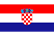 